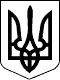 УЖГОРОДСЬКА РАЙОННА державна адміністраціяЗАКАРПАТСЬКОЇ ОБЛАСТІУЖГОРОДСЬКА РАЙОННА військова адміністраціяЗАКАРПАТСЬКОЇ ОБЛАСТІР О З П О Р Я Д Ж Е Н Н Я___27.05.2022___                         м.Ужгород                           №___21________Про організацію чергування в Ужгородській районній військовій адміністрації 	Відповідно достатей 4, 15, 28 Закону України „Про правовий режим воєнного стану”, статей 6, 39, 41 Закону України „Про місцеві державні адміністрації”,Закону України „Про організацію трудових відносин в умовах воєнного стану”, Закону України „Про затвердження Указу Президента України „Про продовження строку дії воєнного стану в Україні” від 22.05.2022               № 2263-IX, Указу Президента України від 24 лютого 2022 року № 68/ 2022 „Про утворення військових адміністрацій”, розпорядження голови Закарпатської облдержадміністрації 23.02.2022 №75„Про організацію чергування в районних державних адміністраціях”, з метою забезпечення підтримання постійного зв’язку, невідкладного інформування керівництва Закарпатської обласної військової адміністрації про надзвичайні ситуації, суспільно-політичну ситуацію та інші події в районі, що потребують оперативного реагування:З О БО В’ Я З У Ю:1. Організувати та забезпечити в Ужгородській районній військовій адміністрації:	1.1. Чергування в приймальні начальника районної військової адміністрації відповідальних чергових: у робочі дні тижня – з 17.00 до 8.00 (наступного дня); у вихідні та святкові дні  – цілодобово;1.2. Інформування відповідального чергового апарату Закарпатської обласної військової адміністрації про суспільно-політичну ситуацію та інші події в районі о 07.00 та 21.00 год., а про надзвичайні ситуації та події, що потребують оперативного реагування керівництва обласної військової адміністрації, – невідкладно.	2. Установити чергування відповідальних працівників структурних підрозділів районної військової адміністрації на червень 2022 року згідно графіку, що додається.2	3. Контроль за виконанням цього розпорядження покласти на керівника апарату районної військової адміністрації Боднарюк Р.Ю.Голова державної адміністрації –начальник військової адміністрації                            Радіон КІШТУЛИНЕЦЬПОЯСНЮВАЛЬНА ЗАПИСКА1. Обґрунтування необхідності прийняття розпорядженняПідставою розроблення проєкту розпорядження є розпорядження голови Закарпатської облдержадміністрації 23.02.2022 № 75 „Про організацію чергування в районних державних адміністраціях”.2. Мета і шляхи її досягненняМетою прийняття даного розпорядження є встановлення чергування відповідальних працівників структурних підрозділів районної військової адміністрації для забезпеченняпідтримання постійного зв’язку, невідкладного інформування керівництва обласної військової адміністрації про надзвичайні ситуації, суспільно-політичну ситуацію та інші події в районі, що потребують оперативного реагування.3. Правові аспектиПравовими підставами розроблення проєкту розпорядження єстатті 4, 15, 28 Закону України „Про правовий режим воєнного стану”, статті 6, 39, 41 Закону України „Про місцеві державні адміністрації”,Закон України „Про організацію трудових відносин в умовах воєнного стану”, Закон України „Про затвердження Указу Президента України „Про продовження строку дії воєнного стану в Україні” від 22.05.2022 № 2263-IX, Указ Президента України від 24 лютого 2022 року № 68/ 2022 „Про утворення військових адміністрацій”. 4. Фінансово-економічне обґрунтуванняПроєктрозпорядження не потребуєматеріальних та іншихвитрат. 5. Позиція заінтересованих органівПри підготовцірозпорядженнярозбіжностей з іншими органами не виникло.6. Регіональний аспектДане розпорядження не стосуєтьсярозвиткуадміністративно-територіальноїодиниці.7. Громадське обговоренняРозпорядження не потребує проведення громадського обговорення.8. Прогноз результатівВ результаті прийняття даного розпорядження буде встановлено чергування відповідальних працівників структурних підрозділів районної військової адміністрації та забезпечено інформування відповідального чергового апарату Закарпатської обласної військової адміністрації про суспільно-політичну ситуацію та інші події в районі о 07.00 та 21.00 год., а про надзвичайні ситуації та події, що потребують оперативного реагування керівництва обласної військової адміністрації, – невідкладно.___ ____________ 2022 року АРКУШ ПОГОДЖЕННЯпроєкту розпорядженняКерівник апаратурайонної військової адміністрації„___” ____________ 2022рокуСПИСОКвідділів апарату, структурних підрозділів районної військової адміністрації, підприємств та організацій,якимнеобхіднорозіслатикопіюрозпорядженняначальникарайонної військової адміністрації„Про організацію чергування в Ужгородській районній військовій адміністрації ”1. Начальник, заступники начальника районної військової адміністрації.2. Відповідальний працівник.3. Апарат районної військової адміністрації.4. Структурні підрозділи районної військової адміністрації. Начальник відділу організаційної роботиапарату військової адміністрації         Олеся БАЄВАдо проєктурозпорядження„Про організацію чергування в Ужгородській районній військовій адміністрації”Начальник відділу організаційної роботи апарату військової адміністраціїНачальник відділу організаційної роботи апарату військової адміністраціїОлеся БАЄВА(найменування посади керівника структурного підрозділу, іншого органу, що є головнимрозробником)(підпис)(ім’я та прізвище)Руслана БОДНАРЮКРуслана БОДНАРЮКРуслана БОДНАРЮК(підпис)(підпис)(підпис)(ім’я, прізвище)(ім’я, прізвище)„Про організацію чергування в Ужгородській районній військовій адміністрації”„Про організацію чергування в Ужгородській районній військовій адміністрації”„Про організацію чергування в Ужгородській районній військовій адміністрації”(назва)Проект розпорядження розробленоПроект розпорядження розробленовідділом організаційної роботиапарату районної військової адміністраціївідділом організаційної роботиапарату районної військової адміністраціївідділом організаційної роботиапарату районної військової адміністраціївідділом організаційної роботиапарату районної військової адміністрації(найменування структурного підрозділу, іншого органу, що  єголовнимрозробником)(найменування структурного підрозділу, іншого органу, що  єголовнимрозробником)(найменування структурного підрозділу, іншого органу, що  єголовнимрозробником)(найменування структурного підрозділу, іншого органу, що  єголовнимрозробником)Статті 4, 15, 28 Закону України „Про правовий режим воєнного стану”, статті 6, 39, 41 Закону України „Про місцеві  державні адміністрації”,Закон України „Про організацію трудових відносин в умовах воєнного стану”, Закон України „Про затвердження Указу Президента України „Про продовження строку дії воєнного стану в Україні” від 22.05.2022  № 2263-IX, Указ Президента України від 24 лютого 2022 року № 68/ 2022 „Про утворення військових адміністрацій”, розпорядження голови Закарпатської облдержадміністрації 23.02.2022 № 75 „Про організацію чергування в районних державних адміністраціях”.Статті 4, 15, 28 Закону України „Про правовий режим воєнного стану”, статті 6, 39, 41 Закону України „Про місцеві  державні адміністрації”,Закон України „Про організацію трудових відносин в умовах воєнного стану”, Закон України „Про затвердження Указу Президента України „Про продовження строку дії воєнного стану в Україні” від 22.05.2022  № 2263-IX, Указ Президента України від 24 лютого 2022 року № 68/ 2022 „Про утворення військових адміністрацій”, розпорядження голови Закарпатської облдержадміністрації 23.02.2022 № 75 „Про організацію чергування в районних державних адміністраціях”.Статті 4, 15, 28 Закону України „Про правовий режим воєнного стану”, статті 6, 39, 41 Закону України „Про місцеві  державні адміністрації”,Закон України „Про організацію трудових відносин в умовах воєнного стану”, Закон України „Про затвердження Указу Президента України „Про продовження строку дії воєнного стану в Україні” від 22.05.2022  № 2263-IX, Указ Президента України від 24 лютого 2022 року № 68/ 2022 „Про утворення військових адміністрацій”, розпорядження голови Закарпатської облдержадміністрації 23.02.2022 № 75 „Про організацію чергування в районних державних адміністраціях”.Статті 4, 15, 28 Закону України „Про правовий режим воєнного стану”, статті 6, 39, 41 Закону України „Про місцеві  державні адміністрації”,Закон України „Про організацію трудових відносин в умовах воєнного стану”, Закон України „Про затвердження Указу Президента України „Про продовження строку дії воєнного стану в Україні” від 22.05.2022  № 2263-IX, Указ Президента України від 24 лютого 2022 року № 68/ 2022 „Про утворення військових адміністрацій”, розпорядження голови Закарпатської облдержадміністрації 23.02.2022 № 75 „Про організацію чергування в районних державних адміністраціях”.Статті 4, 15, 28 Закону України „Про правовий режим воєнного стану”, статті 6, 39, 41 Закону України „Про місцеві  державні адміністрації”,Закон України „Про організацію трудових відносин в умовах воєнного стану”, Закон України „Про затвердження Указу Президента України „Про продовження строку дії воєнного стану в Україні” від 22.05.2022  № 2263-IX, Указ Президента України від 24 лютого 2022 року № 68/ 2022 „Про утворення військових адміністрацій”, розпорядження голови Закарпатської облдержадміністрації 23.02.2022 № 75 „Про організацію чергування в районних державних адміністраціях”.Статті 4, 15, 28 Закону України „Про правовий режим воєнного стану”, статті 6, 39, 41 Закону України „Про місцеві  державні адміністрації”,Закон України „Про організацію трудових відносин в умовах воєнного стану”, Закон України „Про затвердження Указу Президента України „Про продовження строку дії воєнного стану в Україні” від 22.05.2022  № 2263-IX, Указ Президента України від 24 лютого 2022 року № 68/ 2022 „Про утворення військових адміністрацій”, розпорядження голови Закарпатської облдержадміністрації 23.02.2022 № 75 „Про організацію чергування в районних державних адміністраціях”.(підстава для розроблення)(підстава для розроблення)(підстава для розроблення)(підстава для розроблення)(підстава для розроблення)(підстава для розроблення)Погоджено:Начальник відділу документообігу та контролю Р. ПолякР. Поляк(назва підрозділу, посада)(підпис)(підпис)(ім’я та прізвище)(ім’я та прізвище)(дата)Начальник юридичного відділуК.ДупинК.Дупин(назва підрозділу, посада)(підпис)(підпис)(ім’я тапрізвище)(ім’я тапрізвище)(дата)В.о.завідувача сектору з питань запобігання і виявлення корупції О.Гулей-ШикулаО.Гулей-Шикула(назва підрозділу, посада)(підпис)(підпис)(ім’ятапрізвище)(ім’ятапрізвище)(дата)Зауваження і пропозиції (додаються на окремому аркуші)(назва підрозділу, посада)(підпис)(підпис)(ім’я тапрізвище)(ім’я тапрізвище)(дата)Начальник відділуОлеся БАЄВАОлеся БАЄВАНайменування посади головного розробникаНайменування посади головного розробникаНайменування посади головного розробника   підпис          ім’я та прізвище          ім’я та прізвище__________      2022 року__________      2022 року__________      2022 року